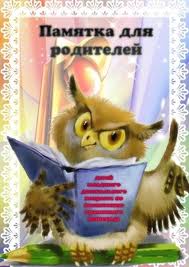 «Умеем ли мыслушать и слышатьсвоего ребёнка»1. Общение с детьми должно занимать не меньше 3-4 часов в сутки.2. Чаще показывайте детям, как сильно вы их любите, не скрывайте этого.3. Не бойтесь попросить совета у вашего ребенка – это только сблизит вас. 4. Обсуждайте возникшую проблему спокойно, без крика и раздражения, тогда ваш ребенок ничего не будет от вас скрывать. 5. Не заставляйте ребенка доверять свои тайны: “Мы все должны знать о тебе”– этим вы ничего не добьетесь.6. Доверять вам будут, если вы будете не просто родителями, а друзьями, способными понять и сопереживать.7. Будьте примером для ребенка: ведь как вы сейчас относитесь к своим родителям, так и к вам будут относиться в старости.8. Слушая эмоциональный рассказ ребёнка о каком-то событии из его жизни, поддерживайте разговор уточняющими вопросами «А что было дальше?»; "Ты хочешь сказать, что ..."; "Насколько я понимаю, это было для тебя ..." и т.п. Убедите ребёнка, что вы понимаете его правильно.Дайте ему почувствовать, что вы понимаете его состояние и переживание. К тому же, когда ваш ребёнок видит, что вы внимательно и с интересом слушаете его, он с большей охотой будет слушать вас, когда Вы захотите ему что-то сказать.  9. Слушая ребёнка, следите за его мимикой и жестами, анализируйте их. Иногда дети, уверяют вас, что всё в порядке, но дрожащий подбородок или блестящие глаза говорят совсем о другом.  10. Поддерживайте и подбадривайте его без слов. Улыбнитесь, обнимите, подмигните, потрепите по голове, посмотрите в глаза, возьмите за руку. Вообще тактильных прикосновений родителя к ребёнку должно быть не менее 7 раз в день.   11. Вдохновляйте ребёнка на продолжение разговора. Побуждайте его выговориться до конца. Тут не страшны повторы.Не жалейте время для детей,
Разглядите взрослых в них людей,
Перестаньте ссориться и злиться,
Попытайтесь с ними подружиться.

Постарайтесь их не упрекать,
Научитесь слушать, понимать.
Обогрейте их своим теплом,
Крепостью для них пусть станет дом                                             

Вместе с ними пробуйте, ищите,
Обо всем на свете говорите,
Их всегда незримо направляйте 
И во всех делах им помогайте. 

Научитесь детям доверять – 
Каждый шаг не нужно проверять,
Мненье и совет их уважайте,
Дети – мудрецы, не забывайте.

Взрослые, надейтесь на детей
И любите их душою всей
Так, как невозможно описать.Вам тогда детей не потерять!Научившись слышать ребёнка, вы останетесь лучшими друзьями на всю жизнь!